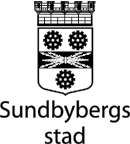 ÄLDREFÖRVALTNINGEN04.1 C  FallrapportTillhör: Avvikelsehantering inom hälso- och sjukvårdNamn: 	Personnummer: 	Boendeenhet: 	Våning/plan: 	Rapportör: 	Datum: 	Klockan: 	Sätt kryss i vänstra kolumnen	Sätt kryss i vänstra kolumnenHur gick olyckantill: 	Vid behov av mer plats att skriva på var god vändOmvårdnadsansvarig sjuksköterska: 	2012-05-03Var inträffade olyckan?Hall/kökVardagsrum/dagrumBadrum/toalettSovrum/vårdrumKorridorUtomhusAnnan plats:Typ av fallolycka:På plana golvetPå tröskel/mattaFrån rullstol/rollatorFrån stolFrån toalettstolFrån sängI trappanAnnat fall:Fotbeklädnad vidolyckstillfället:BarfotaStrumporTofflorSkor